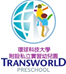                  110學年度 第一學期 生活作息表表                                              丫丫班：茹茹、熊熊  老師貼心提醒您，別忘了鼓勵孩子在8:00前到校參加好書共讀認證活動及大肌肉運動，且9:00後正式課程即將開始，別忘了盡量讓孩子早點到校哦！週二、四、五下午會有語文活動及木工課，請家長16:10以後接回寶貝唷!每週三、五為運動日，請家長當天讓孩子穿著舒適的服裝及球鞋，以便孩子活動。特殊活動時間：每月第一週安排慶生會；第二週安排健康教學；第三、四週為各班活動。每週五愛的分享活動，可以讓孩子帶最喜歡的物品來分享哦！ （例：一張小貼紙、一朵小花…）      星期時間星期一星期一星期一星期二星期二星期三星期三星期三星期四星期五星期五星期五星期五7:30-8:15值班活動值班活動值班活動值班活動值班活動值班活動值班活動值班活動值班活動值班活動值班活動值班活動值班活動8：15-8：30好書推薦-語文閱讀時間好書推薦-語文閱讀時間好書推薦-語文閱讀時間好書推薦-語文閱讀時間好書推薦-語文閱讀時間好書推薦-語文閱讀時間好書推薦-語文閱讀時間好書推薦-語文閱讀時間好書推薦-語文閱讀時間好書推薦-語文閱讀時間好書推薦-語文閱讀時間好書推薦-語文閱讀時間好書推薦-語文閱讀時間8:30-9:00大肌肉運動-一天一哩路大肌肉運動-一天一哩路大肌肉運動-一天一哩路大肌肉運動-一天一哩路大肌肉運動-一天一哩路大肌肉運動-一天一哩路大肌肉運動-一天一哩路大肌肉運動-一天一哩路大肌肉運動-一天一哩路大肌肉運動-一天一哩路大肌肉運動-一天一哩路大肌肉運動-一天一哩路大肌肉運動-一天一哩路9:00-9:20點心時間點心時間點心時間點心時間點心時間點心時間點心時間點心時間點心時間點心時間點心時間點心時間點心時間9:20-10:30學習區-STEAM學習區-STEAM學習區-STEAM學習區-STEAM角落探索學習與分享討論角落探索學習與分享討論角落探索學習與分享討論角落探索學習與分享討論角落探索學習與分享討論角落探索學習與分享討論角落探索學習與分享討論角落探索學習與分享討論角落探索學習與分享討論10:30-11:30分組活動與分享回饋/假日分享分組活動與分享回饋/假日分享分組活動與分享回饋/假日分享主題觀察記錄活動主題觀察記錄活動戶外探索書香之旅戶外探索書香之旅戶外探索書香之旅主題觀察記錄活動主題觀察記錄活動特殊活動愛的分享校園巡禮特殊活動愛的分享校園巡禮特殊活動愛的分享校園巡禮11:30-12:10美味午餐美味午餐美味午餐美味午餐美味午餐美味午餐美味午餐美味午餐美味午餐美味午餐美味午餐美味午餐美味午餐12:10-12:40潔牙/溫馨時光/收拾潔牙/溫馨時光/收拾潔牙/溫馨時光/收拾潔牙/溫馨時光/收拾潔牙/溫馨時光/收拾潔牙/溫馨時光/收拾潔牙/溫馨時光/收拾潔牙/溫馨時光/收拾潔牙/溫馨時光/收拾潔牙/溫馨時光/收拾潔牙/溫馨時光/收拾潔牙/溫馨時光/收拾潔牙/溫馨時光/收拾12:40-14:10午睡時間/整理服裝儀容午睡時間/整理服裝儀容午睡時間/整理服裝儀容午睡時間/整理服裝儀容午睡時間/整理服裝儀容午睡時間/整理服裝儀容午睡時間/整理服裝儀容午睡時間/整理服裝儀容午睡時間/整理服裝儀容午睡時間/整理服裝儀容午睡時間/整理服裝儀容午睡時間/整理服裝儀容午睡時間/整理服裝儀容14:10-15:40創意gigo數與量腦力激盪數與量腦力激盪數與量腦力激盪數與量腦力激盪感覺統合感覺統合感覺統合生活常規鬆散素材生活常規鬆散素材生活常規鬆散素材多感官教室多感官教室14:10-15:40班級主題藝術創作語文(中班)3：30-4：00語文(中班)3：30-4：00語文(中班)3：30-4：00語文(中班)3：30-4：00自然科學腦力激盪自然科學腦力激盪自然科學腦力激盪木工課3:10~3:50木工課3:10~3:50木工課3:10~3:50語文(中班)3：30-4：00語文(中班)3：30-4：0015:40-16:00點心時間、收拾書包點心時間、收拾書包點心時間、收拾書包點心時間、收拾書包點心時間、收拾書包點心時間、收拾書包點心時間、收拾書包點心時間、收拾書包點心時間、收拾書包點心時間、收拾書包點心時間、收拾書包點心時間、收拾書包點心時間、收拾書包點心時間、收拾書包16:00-17:00語文活動語文活動音樂律動音樂律動音樂律動音樂律動彈性課程體能活動體能活動體能活動體能活動體能活動影片欣賞17:00-18:00快樂回家(學習區時間：美勞角、圖書角、閱覽室)快樂回家(學習區時間：美勞角、圖書角、閱覽室)快樂回家(學習區時間：美勞角、圖書角、閱覽室)快樂回家(學習區時間：美勞角、圖書角、閱覽室)快樂回家(學習區時間：美勞角、圖書角、閱覽室)快樂回家(學習區時間：美勞角、圖書角、閱覽室)快樂回家(學習區時間：美勞角、圖書角、閱覽室)快樂回家(學習區時間：美勞角、圖書角、閱覽室)快樂回家(學習區時間：美勞角、圖書角、閱覽室)快樂回家(學習區時間：美勞角、圖書角、閱覽室)快樂回家(學習區時間：美勞角、圖書角、閱覽室)快樂回家(學習區時間：美勞角、圖書角、閱覽室)快樂回家(學習區時間：美勞角、圖書角、閱覽室)